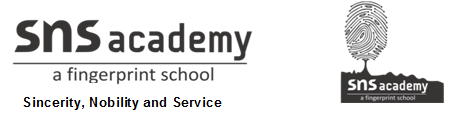 SOCIAL STUDIESGeographyGRADE: VI                                                                          DATE: 4.12.20   NAME: Worksheet -6Major Landforms of the EarthI. Answer in one or two sentences1. What is a mountain?2. What is a plateau?3. What is a Plain?4. What do you mean by Cordillera?5. How do the landforms on the Earth formed?II. Match the FollowingS.NoColumn AColumn B1.PlainsArches and troughs2.Lava PlateauHighest plateau3.Intermontane plateauFissure flows4.Fold MountainAgriculture